Board of Parks Commissioners for the Town of Luther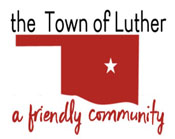 108 S Main, PO Box 56Luther, OK 73054Phone: 405-277-3833Fax: 405-277-9965Regular Meeting MinutesBoard of Parks Commissioners for The Town of LutherThursday, March 3, 20226:30pm, Town Hall, 108 S Main St, Luther, OK 73054Call to Order 6:33 PM Kasey WoodRoll Call: Present were Kasey Wood, Teri Stroud, Denielle Chaney, Chris Ivich. Absent: Rosemarie Strong.Determination of a quorum - YesApproval of minutes from January 6, 2022, meeting (no February meeting) Minutes were approved.Presentation, discussion and possible action to recommend creating a community garden to the Town Board of Trustees - Approved the community garden for WildHorse Park to be presented at the town board meeting (3/8/22) for approval. (All in favor)Friends of the Park update - Garage sale on May 20 & 21 - AARP grant application being completed - Need volunteers for grant applicationsConsideration, discussion and possible action to schedule Christmas carriage rides with Tom Peterson for Friday, December 2, 2022 - Tom Peterson with horse and carriage rides approved unanimously for Friday, Dec. 2, 2022 for the Christmas Event.Discussion of $1000 Oklahoma Code Enforcement Association (OCEA) grant application - Terry Arps presented in the OCEA grant that he and Scherrie Pidcock have completed and submitted. This grant will be used on BTW park or WildHorse park if we receive it.Open discussionAdjourn – Meeting adjourned. 